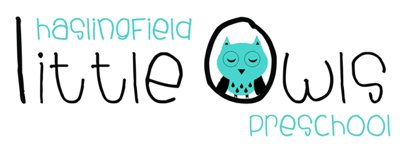 Weekly Newsletter19th January 2020Dear Little Owls Parents and carersThis weekA different group of children visited the shop to buy our snack fruit and also chose avocado and plums for us to try…..yummy!  During lunch we had these on a sharing plate so all children can try if they wish.Outside our puddle has somewhat turned into a lake!  So the children worked together to build a bridge across it using our range of planks and crates, showing some amazing problem solving and working together!The Moonbeams have really enjoyed our phonics activity focusing on sound discrimination.Linked to our bird theme we were donated some RSPB soft toys that sing their bird’s tune.  The children have become experts at knowing the songs of a robin, blue tit and sparrow.  We have a blackbird to add next week!Birthdays…We have celebrated Emily Co’s 4th birthday as chicken pox prevented this last week.  Happy Birthday Emily! Next weekWe will be continuing with our bird theme, making bird feeders from pinecones…if you happen to see any on your travels please could you bring them in?  We will be adding more winter items to our craft area as the children are showing a particular interest in this at the moment.Moonbeams focus book: Blackbird, blackbird what do you do? By Kate McLelland (thank you for lending this to us David and Jessica)Moonbeams focus song: Ning Nang Nong By Spike MilliganShooting Stars/Comets focus book: Brown Bear, What do you see? By Eric CarleShooting Stars/Comets focus song: 5 Little Speckled Frogs (because of the mud)Bread day: WednesdayRainbow ruleWe use kind words and kind hands.Rotas for next week pleaseWashing rota:Week 1: Freddie (Thu)Week 2: Sen (Thu)Week 3: Joey (Wed)Week 3: Jameson (Thu)Week 4: Edmund (Thu)Week 5: Alice (Wed)Week 6: William (Wed)Important informationA very important reminder – If your child hurts themselves outside of preschool and has an injury, please remember to complete an Existing Injuries Form when your child comes to preschool.  Failure to do this may lead the preschool having to complete the Log of Concern Form.Fire DrillAs we will be practising our fire drill this week please make sure that your child has a pair of indoor shoes with them.  It is easy to forget, especially if your child comes to Little Owls in wellies.  It is so muddy outside, having a pair of shoes to change into is very helpful. Thank you.Early Years Alliance – Take Action for Future Fair Future FundingFunding and keeping fees affordable to families is important to all childcare settings, especially here at Little Owls.  The link below gives you the opportunity to support increasing the Early Years Funding for childcare settings.https://www.eyalliance.org.uk/TakeActionDates for your DiaryJumble Sale: 25th January 2020 – Please don’t forget to sign up!Stand Up for Little Owls: 7th February 202 - A night of comedy and music.  Tickets available: £10 in advance, £12 on the doorHaslingfield Preschool’s 50th Anniversary – Saturday 13th June 2020We hope you are enjoying a lovely weekend and we look forward to seeing you all next week!Best wishes fromAbby, Kayleigh, Sobia, Hayley, Caroline, Charlotte and JulieThe Little Owls Team07704 908109